El Paso Chemical Society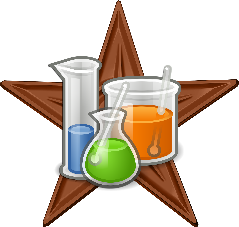 The Chemical Society of El Paso has invited you to create a presentation for our next Chemical Gala.  As experts in your particular Periodic Table group, we would like our invited guest to be informed about the group and see what elements are in that group and what makes them so special.  Thank you for your help in making our Gala a success.Requirements for Gala PresentationA Power Point or Poster Presentation with all the asked informationIt should be colorful and creativePlease make sure that all the sources are cited for we do not wish to get into any trouble for copyright infringementsThank you again, Ms. Arlene PerezPresident of the El Paso Chemical SocietyPartner ContractI ________________________________ am partnered with __________________________.  I understand that I am responsible for the duties set forth on this contract and that I will do the work or risk being fired.  If I am fired, I will have to do the project on my own with the set time deadline or risk failing.  I further understand that I will have to restart my own project for everything that has been done with my partners belongs to them and I cannot use their information.PARTNERS DUTIESTake the time right now to split your duties in HALF! If you do not comply or follow duties you can be FIRED!Steps to Fire your partnerStep 1- Warn teacher there is a problem and will try the following solution: _____________________________________________________________________________________________________________Step 2- Solution did not work; try teacher’s solution: _________________________________________________________________________________________________________________________________Step 3- Both solutions were unsuccessful now fired partner(s) must face consequences.Partner One Signature_____________________________________________________Partner Two Signatur__________________________________________________________Partner Three Signature_____________________________________________________Partner four Signature_________________________________________________________Timeline/ Checkpoint (Teacher Assignment will be provided throughout Project)What you will need to turn in.Portfolio with the following:	Partner Contract (individuals)	Know and Need to know form (group)	Poster or Power Point (properly cited) (group)	Rubric (group)	Peer/Self-evaluation forms on Gallery walk (individuals)Periodic Table Group Project-General Break down, look at your specific group for more detailsWhat are the elements?Are they metal, nonmetal, or metalloids?Solid, liquid, or gasses?Number of Valence electronsInteresting fact about the element (when they discovered them or who discovered them are not interesting facts)Trends (describe which direction is an increase-going up the group, or going down the group);	*Atomic Mass	*Atomic Size/Radius	*Shielding Effects				*I will provide data for the trends	*Ionization Energy	*Electronegativity	*ReactivityDefine each property (be sure you understand what you’re putting on your poster/power point.  If you don’t find a different resource.  Explain why the trend is the way it is (using what you know about atoms and subatomic particles)Must include resources used (No WIKI, Ask.com, yahoo answers or any of those types of sites.  You cannot use .com’s or any kind.  Use .edu, .gov, or .org.   Minimum of 3 resources, EXTRA CREDIT IF IN APA FORMAT (don’t ask me what APA format is look it up)Periodic Table Group ProjectAlkali MetalsWhat are the elements	Are they metal, nonmetal, or metalloids	Solid, liquids, or gasesNumber of valence electronsInteresting fact about each elementTrends (patterns) to look for (you will describe what happens as you go down the group):	Atomic Mass	Atom Size	Reactivity	Shielding Effect	Ionization Energy	ElectronegativityMust include resources used (do not use any .com look for .edu .gov)Periodic Table Group Project PreAPAlkali MetalsWhat are the elements	Are they metal, nonmetal, or metalloids	Solid, liquids, or gasesNumber of valence electronsInteresting fact about each elementTrends (patterns) to look for (you will describe what happens as you go down the group):	Atomic Mass	Atom Size	Reactivity	Shielding Effect	Ionization Energy	ElectronegativityWhat happens to electrons when these elements form compounds?Why is Hydrogen in this column?Must include resources used (do not use any .com look for .edu .gov)Periodic Table Group ProjectAlkaline Earth MetalsWhat are the elements	Are they metal, nonmetal, or metalloids	Solid, liquids, or gasesNumber of valence electronsInteresting fact about each elementTrends (patterns) to look for (you will describe what happens as you go down the group):	Atomic Mass	Atom Size	Reactivity	Shielding Effect	Ionization Energy	ElectronegativityMust include resources used (do not use any .com look for .edu .gov)Periodic Table Group Project PreAPAlkaline Earth MetalsWhat are the elements	Are they metal, nonmetal, or metalloids	Solid, liquids, or gasesNumber of valence electronsInteresting fact about each elementTrends (patterns) to look for (you will describe what happens as you go down the group):	Atomic Mass	Atom Size	Reactivity	Shielding Effect	Ionization Energy	ElectronegativityWhat happens to electrons when these elements form compounds?Must include resources used (do not use any .com look for .edu .gov)Periodic Table Group ProjectHalogensWhat are the elements	Are they metal, nonmetal, or metalloids	Solid, liquids, or gasesNumber of valence electronsInteresting fact about each elementTrends (patterns) to look for (you will describe what happens as you go down the group):	Atomic Mass	Atom Size	Reactivity	Shielding Effect	Ionization Energy	ElectronegativityMust include resources used (do not use any .com look for .edu .gov)Periodic Table Group Project PreAPHalogensWhat are the elements	Are they metal, nonmetal, or metalloids	Solid, liquids, or gasesNumber of valence electronsInteresting fact about each elementTrends (patterns) to look for (you will describe what happens as you go down the group):	Atomic Mass	Atom Size	Reactivity	Shielding Effect	Ionization Energy	ElectronegativityWhat happens to electrons when these elements form ionic compounds?Must include resources used (do not use any .com look for .edu .gov)Periodic Table Group Project Noble GasesWhat are the elements	Are they metal, nonmetal, or metalloids	Solid, liquids, or gasesNumber of valence electronsInteresting fact about each elementTrends (patterns) to look for (you will describe what happens as you go down the group):	Atomic Mass	Atom Size	Reactivity	Shielding Effect	Ionization Energy	ElectronegativityWhy are they called the noble gases?Must include resources used (do not use any .com look for .edu .gov)Periodic Table Group Project PreAPNoble GasesWhat are the elements	Are they metal, nonmetal, or metalloids	Solid, liquids, or gasesNumber of valence electronsInteresting fact about each elementTrends (patterns) to look for (you will describe what happens as you go down the group):	Atomic Mass	Atom Size	Reactivity	Shielding Effect	Ionization Energy	ElectronegativityWhy are they called noble gases?Why is Helium a part of this group?Must include resources used (do not use any .com look for .edu .gov)Partner(s) Name:Partner(s) Name:I am in charge of the following duties:I am in charge of the following duties:DATEWhat needs to be doneGrade11/18Sign Partner Contract and Knows/Needs to Know paper11/20Should have information on elements in group, interesting fact about the element (when they were discovered or who discovered them is not an interesting fact), whether they are metals or non-metals, or metalloids.  Are they a solid liquid or gas, number of valence electrons, and at least two trends?  (They do not have to been on the poster or power point, but they should be written and completed somewhere.12/1The above should be on a poster or power point.  Two more new trends should be completed12/2The above should be on a poster or power point.  All trends should be completed.  Make sure that you have defined each property (be sure you understand what you are putting on your poster.  If you do not, you need to find a different source until you do understand)12/3Finishing up your poster.  Explain why the trends are the way they are.  Make sure you have the resources you used, they should be on the back of your poster or in an individual slide for your power point.  You cannot use .com’s or any kind.  Use .edu, .gov, or .org.   No WIKI, Ask.com, yahoo answers or any site of those kinds. (chem wiki is ok)12/4Poster or Power Point is due.  It is to be turned in at the beginning of class so that we can start the gallery walk.  The rubric should be turned in with your poster stapled to the back, if you have a power point place it under the computer you will be using to present in the Gala.  You only need one rubric for the group.12/4Gallery walk of your poster or power point.  Each person should turn their evaluation forms for their own poster and one for each poster/powerpointKnowsNeeds to knows